个人奖励审批单填表时间：2020 年12 月 22 日注：此表一式四份，本人档案、审批机关、审核机关（部门）、申报单位（部门）各留存一份。姓名齐晓英性别女出生年月1961年3月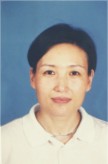 民族汉籍贯天台出生地宁波身份证号	33020319**********	33020319**********	33020319**********参加工作时间1980年8月政治面貌党员学历大专学位工作单位宁波市体育发展中心宁波市体育发展中心宁波市体育发展中心职务拟受奖励嘉奖嘉奖嘉奖嘉奖嘉奖嘉奖简历1980-08-01 1996-09-30 宁波师范学院
1996-10-01 2007-01-31 宁波市体育中心
2007-02-01 2011-04-24 宁波市老年体育活动中心
2011-04-25 2018-09-20 宁波市老年体育活动中心主任
2018-09-21 2020-06-28 宁波市体育中心
2020-06-29-至今 宁波市体育发展中心1980-08-01 1996-09-30 宁波师范学院
1996-10-01 2007-01-31 宁波市体育中心
2007-02-01 2011-04-24 宁波市老年体育活动中心
2011-04-25 2018-09-20 宁波市老年体育活动中心主任
2018-09-21 2020-06-28 宁波市体育中心
2020-06-29-至今 宁波市体育发展中心1980-08-01 1996-09-30 宁波师范学院
1996-10-01 2007-01-31 宁波市体育中心
2007-02-01 2011-04-24 宁波市老年体育活动中心
2011-04-25 2018-09-20 宁波市老年体育活动中心主任
2018-09-21 2020-06-28 宁波市体育中心
2020-06-29-至今 宁波市体育发展中心1980-08-01 1996-09-30 宁波师范学院
1996-10-01 2007-01-31 宁波市体育中心
2007-02-01 2011-04-24 宁波市老年体育活动中心
2011-04-25 2018-09-20 宁波市老年体育活动中心主任
2018-09-21 2020-06-28 宁波市体育中心
2020-06-29-至今 宁波市体育发展中心1980-08-01 1996-09-30 宁波师范学院
1996-10-01 2007-01-31 宁波市体育中心
2007-02-01 2011-04-24 宁波市老年体育活动中心
2011-04-25 2018-09-20 宁波市老年体育活动中心主任
2018-09-21 2020-06-28 宁波市体育中心
2020-06-29-至今 宁波市体育发展中心1980-08-01 1996-09-30 宁波师范学院
1996-10-01 2007-01-31 宁波市体育中心
2007-02-01 2011-04-24 宁波市老年体育活动中心
2011-04-25 2018-09-20 宁波市老年体育活动中心主任
2018-09-21 2020-06-28 宁波市体育中心
2020-06-29-至今 宁波市体育发展中心主要事迹由齐晓英为组长的创建工作领导小组，把创建文明单位的目标任务分解到每个干部职工，保证了创建工作的有序开展，制定详细工作计划，使创建工作有目标、有规划、有步骤、有措施，为各项工作的全面落实奠定扎实的基础。为克服中心范围广，人流大，保洁难的问题，齐晓放弃休息带领职工组成了文明督查岗，每天在下班后对中心的文明创建工作进行巡查，认真树立高效、廉洁、优质的体育服务窗口形象，使得中心面貌焕然一新，文明建设取得显著成效。由齐晓英为组长的创建工作领导小组，把创建文明单位的目标任务分解到每个干部职工，保证了创建工作的有序开展，制定详细工作计划，使创建工作有目标、有规划、有步骤、有措施，为各项工作的全面落实奠定扎实的基础。为克服中心范围广，人流大，保洁难的问题，齐晓放弃休息带领职工组成了文明督查岗，每天在下班后对中心的文明创建工作进行巡查，认真树立高效、廉洁、优质的体育服务窗口形象，使得中心面貌焕然一新，文明建设取得显著成效。由齐晓英为组长的创建工作领导小组，把创建文明单位的目标任务分解到每个干部职工，保证了创建工作的有序开展，制定详细工作计划，使创建工作有目标、有规划、有步骤、有措施，为各项工作的全面落实奠定扎实的基础。为克服中心范围广，人流大，保洁难的问题，齐晓放弃休息带领职工组成了文明督查岗，每天在下班后对中心的文明创建工作进行巡查，认真树立高效、廉洁、优质的体育服务窗口形象，使得中心面貌焕然一新，文明建设取得显著成效。由齐晓英为组长的创建工作领导小组，把创建文明单位的目标任务分解到每个干部职工，保证了创建工作的有序开展，制定详细工作计划，使创建工作有目标、有规划、有步骤、有措施，为各项工作的全面落实奠定扎实的基础。为克服中心范围广，人流大，保洁难的问题，齐晓放弃休息带领职工组成了文明督查岗，每天在下班后对中心的文明创建工作进行巡查，认真树立高效、廉洁、优质的体育服务窗口形象，使得中心面貌焕然一新，文明建设取得显著成效。由齐晓英为组长的创建工作领导小组，把创建文明单位的目标任务分解到每个干部职工，保证了创建工作的有序开展，制定详细工作计划，使创建工作有目标、有规划、有步骤、有措施，为各项工作的全面落实奠定扎实的基础。为克服中心范围广，人流大，保洁难的问题，齐晓放弃休息带领职工组成了文明督查岗，每天在下班后对中心的文明创建工作进行巡查，认真树立高效、廉洁、优质的体育服务窗口形象，使得中心面貌焕然一新，文明建设取得显著成效。由齐晓英为组长的创建工作领导小组，把创建文明单位的目标任务分解到每个干部职工，保证了创建工作的有序开展，制定详细工作计划，使创建工作有目标、有规划、有步骤、有措施，为各项工作的全面落实奠定扎实的基础。为克服中心范围广，人流大，保洁难的问题，齐晓放弃休息带领职工组成了文明督查岗，每天在下班后对中心的文明创建工作进行巡查，认真树立高效、廉洁、优质的体育服务窗口形象，使得中心面貌焕然一新，文明建设取得显著成效。申报机关（部门）意见于  月  日至  月  日公示7个工作日，无异议。                               盖  章                              年   月   日于  月  日至  月  日公示7个工作日，无异议。                               盖  章                              年   月   日于  月  日至  月  日公示7个工作日，无异议。                               盖  章                              年   月   日于  月  日至  月  日公示7个工作日，无异议。                               盖  章                              年   月   日于  月  日至  月  日公示7个工作日，无异议。                               盖  章                              年   月   日于  月  日至  月  日公示7个工作日，无异议。                               盖  章                              年   月   日审核机关（部门）意见盖  章                      年   月   日盖  章                      年   月   日盖  章                      年   月   日盖  章                      年   月   日盖  章                      年   月   日盖  章                      年   月   日审批机关意见盖  章                      年   月   日盖  章                      年   月   日盖  章                      年   月   日盖  章                      年   月   日盖  章                      年   月   日盖  章                      年   月   日备注